Publicado en España el 26/11/2021 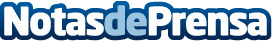 Gilberto Ripio: Tendencias en estrategias de marketing digital para 2022Cuando se piensa en una estrategia de marketing anual, se debe asegurar de tener en cuenta las tendencias para 2022Datos de contacto:AGENCIA DE MARKETING DIGITAL  - PROFESIONALNETComunicado de prensa: Tendencias en estrategias de marketing digital para 2022916772505Nota de prensa publicada en: https://www.notasdeprensa.es/gilberto-ripio-tendencias-en-estrategias-de Categorias: Nacional Telecomunicaciones Marketing Madrid E-Commerce http://www.notasdeprensa.es